Публикации методических разработок и участие в конкурсах в рамках проекта УРОК. РФ.Сертификат публикации материала Галдановой Татьяны (11 «В») «Галльский петух». Педагогическое сообщество «УРОК. РФ», 2021 г.Сертификат публикации материала Дымчиковой Юлии (11 «В») «Профессия будущего». Педагогическое сообщество «УРОК. РФ», 2021 г. Сертификат публикации материала Баертуева Тархая (11 «В») «Марсельеза». Педагогическое сообщество «УРОК. РФ», 2021 г.Сертификат публикации материала Батомункуева Ардана (11 «Б») «Рождественская сказка». Педагогическое сообщество «УРОК. РФ», 2021 г.Сертификат публикации материала Галдановой Татьяны (11 «В») «Charles Aznavour». Педагогическое сообщество «УРОК. РФ», 2020 г.Сертификат публикации материала Муруевой Арюны (11 «В») «Эдит Пиаф». Педагогическое сообщество «УРОК. РФ», 2020 г.Сертификат публикации материала Цыбиковой Арюны (11 «А») «Роль синтаксических фигур в поэтических текстах Мориса Карема». Педагогическое сообщество «УРОК. РФ», 2020 г.Сертификат публикации материала Цыбиковой Арюны (11 «А») «Соотношение сюрреалистических и традиционных приемов в поэзии Робера Десноса». Педагогическое сообщество «УРОК. РФ», 2020 г.Сертификат публикации материала Муруевой Арюны (11 «В») « Остров Сите». Педагогическое сообщество «УРОК. РФ», 2021 г.Сертификат публикации материала Хореевой Алтанзучи (11 «В») «Лори Пестер». Педагогическое сообщество «УРОК. РФ», 2020 г.Сертификат публикации материала Пенксик Анастасии (11 «В») «Французская свадьба». Педагогическое сообщество «УРОК. РФ», 2021 г.Сертификат публикации материала Кожевниковой Натальи (11 «В») «Французские праздники». Педагогическое сообщество «УРОК. РФ», 2020 г.Сертификат участника Всероссийской конференции для учащихся 5-11 классов на лучшую проектно-исследовательскую работу  Чирковой Виктории «Грани науки». Педагогическое сообщество «УРОК. РФ», 2020 г.Печатные публикации учащихся по материалам конкурсов.1.Ешонова Ю., L`homme et la nature c`est la force / J. Echonova // Все мы – дети планеты Земля. Лучшие творческие работы учащихся общеобразовательных школ г. Улан-Удэ Республики Бурятия.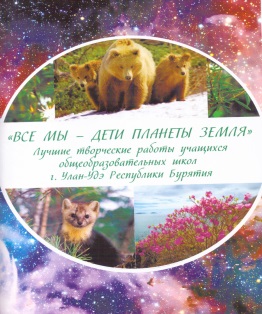 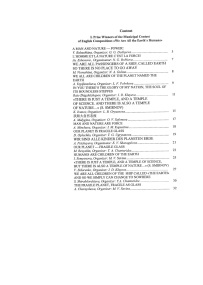 2. Chirabon J,  Baglaeva A. «Les  notes des élèves de l`école №3» /  Chirabon J., A. Baglaeva  // Salut! ça va? Université Pédagogique d`Etat de Blagovechtchensk. Avril 2018 №49.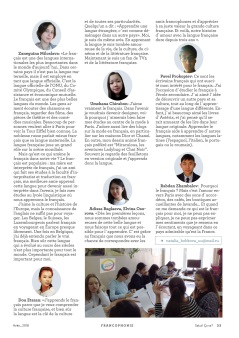 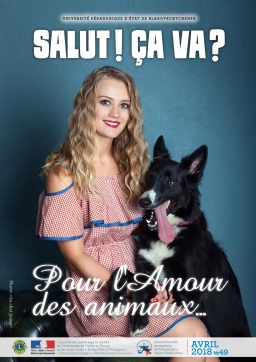 3.Batueva A. «Les petits héros de la Grande Guerre» / A. Batueva // Эх, дороги… Сборник лучших творческих работ учащихся общеобразовательных школ г. Улан-Удэ Республики Бурятия конкурса сочинений, посвященного «Году памяти и славы». Улан-Удэ, январь 2020 г.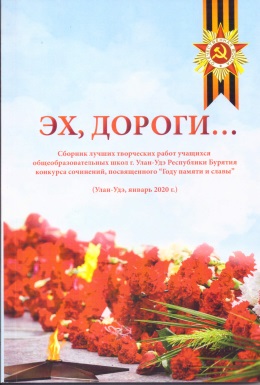 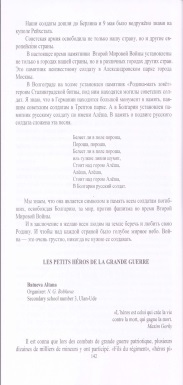 4.Цыбикова А. «Роль синтаксических фигур в поэтических текстах Мориса Карема». htpps: // урок.рф/library/ Педагогическое сообщество «Урок. РФ».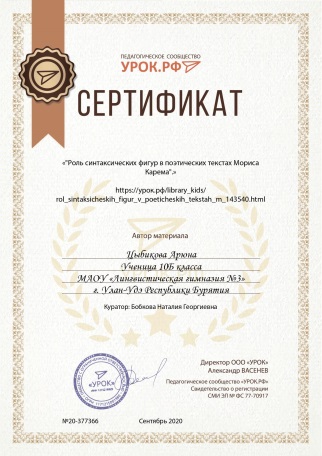 5.Цыбикова А. «Соотношение сюрреалистических и традиционных приемов в поэзии Робера Десноса». htpps: // урок.рф/library/ Педагогическое сообщество «Урок. РФ».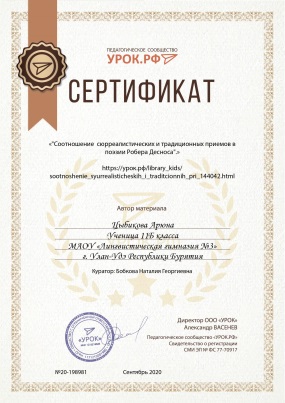 6.Хореева А. «Лори Пестер». htpps: // урок.рф/library/ Педагогическое сообщество «Урок. РФ».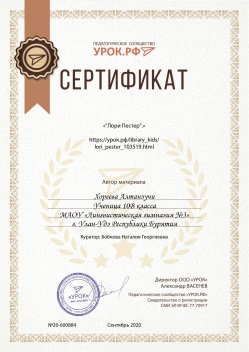 7.Хореева А. «Марс – самая таинственная планета солнечной системы». htpps: // урок.рф/library/ Педагогическое сообщество «Урок. РФ».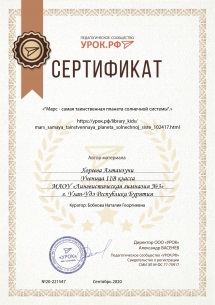 8.Пенксик А. «Французская свадьба». htpps: // урок.рф/library/ Педагогическое сообщество «Урок. РФ».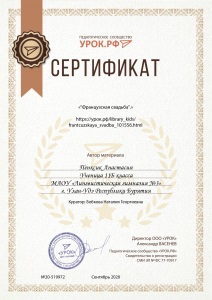 9.Кожевникова Н. «Французские праздники». htpps: // урок.рф/library/ Педагогическое сообщество «Урок. РФ».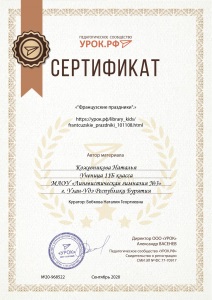 10.Серебренников М. «Много языков – один мир». htpps: // урок.рф/library/ Педагогическое сообщество «Урок. РФ».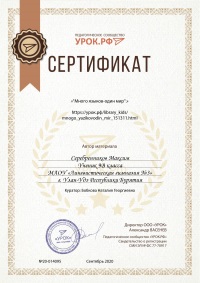 